Hopewell High School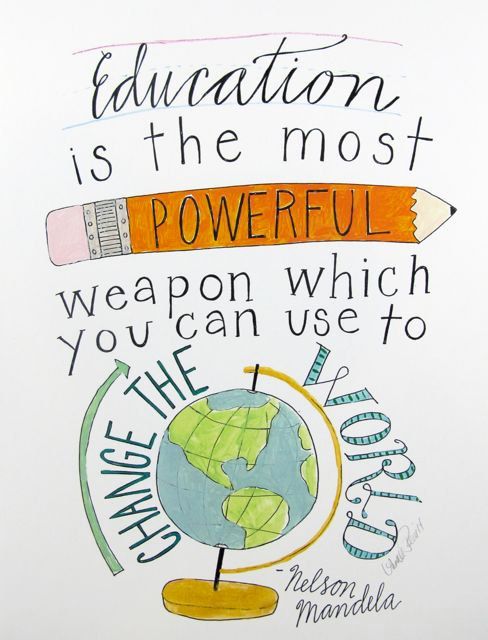 Welcome to English III!2016-2017 School YearInstructor & Contact Info:Brittany ScottEmail: brittanyn.scott@cms.k12.nc.usWebsite: msscott1.weebly.comPhone Number: (704) 412-8969Course Description:Students taking the semester long Language Arts III course will read and analyze the works of American Literature. Language skills are developed in conjunction with the literature, including critical analysis, essay writing, oral presentation, and group discussion. Throughout the course, students will reflect and interpret poetry, short stories, novels, non-fiction articles, and more from the 1600’s to the present day in order to understand the development and impact these ideas have had over time. A required research paper will be given as part of the CMS Project Graduation requirement. Course Texts:Holt McDougal Literature: Grade 11 (In-class use only)Students have online access to the Holt McDougal Literature textbook.Some required readings will be selected from (but not limited to) the following: The Catcher in the Rye by J.D. Salinger, The Great Gatsby by F. Scott Fitzgerald, Their Eyes Were Watching God by Zora Neale Hurston, The Things They Carried by Tim O’BrienMaterials Needed:Paper and a writing utensil should be brought to class every day so that you can take notes and complete assignments. A three ring binder with loose-leaf paper will accomplish this nicely. Being organized is a key component to your success in this class!A composition notebook used solely for this class is essential for various reading logs and journal entries that will be turned in and graded.It important that you bring the current class novel and all notes to every class in order to follow along with discussions.A flash-drive is highly recommended in order to save and edit all progress made on the research paper throughout the semester.Please do not throw away any tests/assignments so that you are able to keep a record of your grade as well as use the materials for future assignments.Expectations:Please carefully read and remember the following rules so that we can maintain a positive environment and avoid any interruptions to learning!BE READY:Always come to class prepared. Failure to bring all of the required materials to class will not only negatively affect your grade, but will also disrupt the learning environment for your classmates.Be in your seat before the bell and immediately start on the warm-up.Stay in your seat unless given permission to leave it.You may bring a bottle of water and leave it on your desk. Do not ask me if you can get water while I am teaching a lesson. You may not have food out at your desk.If you’re sleeping, I’ll wake you up, don’t worry. BE RESPONSIBLE:Plagiarism will not be tolerated under any circumstances. Cheating or copying from another person or source is not acceptable and will result in an automatic zero.Technology will be embraced when it seems appropriate in the classroom. However, the use of cell phones/iPads/iPods when it is not teacher directed will result in having the device being taken away and/or the warning series will begin. If I can’t be on my phone, neither can you… it’s an addiction!If your food or candy is out, it’s mine, and I’ll probably eat it.BE RESPECTFUL:Raise your hand to speak; the discussions that will be held in this classroom strive on your participation, but it is essential that only one student speak at a time! Your opinions are always valued and encouraged as long as they are relatable to our class. Do not hesitate to ask questions for further understanding.Always keep hands, feet, and other objects to yourself. (If it’s not yours, don’t touch it!)If you can’t say it to your grandmother, don’t say it in my classroom.Our classroom should act as a community. It is extremely important for you to respect your teacher, your classmates, and yourself at all times. Negative attitudes, disrespectful comments, and bullying will not be tolerated in our classroom.My Commitments:To smileTo be prepared and on timeTo forgive and ask forgivenessTo create a safe space where you can learnTo hold you accountable to a high standard of behavior and academicsTo make every class as interesting as possibleTo do whatever I can to help you be successful!Consequences:ReminderVerbal Warning (Warning 1)Teacher/Parent Conversation (Phone Call Home- Warning 2)Office Referral (Warnings 3 and 4)*Grace is renewed every single day. Nothing you did yesterday will carry over to today. I will start fresh with you every single day; please give me the same grace.Attendance and Tardy Policies:When a student is absent from school, he/she should bring a note from his/her parent, guardian, or health care professional within forty-eight (48) hours to the Attendance Office.  Absences are excused (with verification) for student illness, medical appointments, death in the immediate family, court proceedings, or quarantine. A student missing more than 10 days must participate in Recovery.  Students may recover absences by class during after school tutorials, Saturday Academy, Extended Day or with an individual teacher during non-school hours. Students will need to recover time by course under the supervision of a licensed staff member. Students will need to recover excess absences “hour-for-hour” or by completing work approved by the instructor that equals the amount needed for recovery. Failure to do recovery will result in the student receiving a grade of “F” for the course.Grading:90-100 = A80-89 = B70-79 = C60-69 = D<60 = FInformal Assessments: These assessments make up 30% of each Quarter’s Grade. They will be linked to specific objectives and include a variety of assignments such as warm-ups, notebook checks, quizzes, group work, in-class assignments, class participation, etc.Formal Assessments: These assessments make up 70% of each Quarter’s Grade. These will also be linked to specific objectives and include a variety of assignments such as tests, comprehensive writing assignments, projects, etc.Junior Research Paper: Due to the required research paper for English III, the grading policy during the Second Quarter varies slightly from the first. In the Second Quarter, formal assessments make up 60%, informal assessments 20%, and the research paper comprises the final 20%. It is absolutely essential that you put forth your best effort in completing the paper as it is used to create your senior exit project in English IV.Mastery Grading Statement: “Every student at Hopewell High School will be given an opportunity to master course objectives through a variety of strategies provided during class and outside of class. Students’ formal grades will be broken down by specific objective. After each formal assessment, every student will be given the opportunity to improve their mastery of specific concepts and then demonstrate this improvement to improve their grade.”Concerted Effort: Student work will reflect thoughtful effort towards ALL items on class work, homework, and/or assessments.Remediation/ Reassessment: Students who score an 84% or below can retest after completing remediation.  Students will receive the higher of the two grades for a maximum of 84%. It is the student’s responsibility to initiate and complete the remediation and the retest process within two weeks of the original test date or make other arrangements, which are agreed to by the teacher.  The 2nd test may be in a different format, but should maintain the rigor of the initial test. Students who scored above an 85% may also retest for the higher of the two grades after completing remediation.Late Work: Students will receive a maximum 75% grade for work showing a concerted effort, if turned in by the beginning of the next class meeting. After this, late work showing a concerted effort will receive a 50% grade if turned in prior to the first day of the published exam schedule for each quarter.Honor Code (PBIS): Each student must acknowledge their understanding of the Honor Code by signing an acknowledge form. The form can be located in the PBIS Manual. Plagiarism is the practice of copying words, sentences, images, or ideas for use in written or oral assessments without giving proper credit to the source. Cheating is defined as the giving or receiving of illegal help on anything that has been determined by the teacher to be an individual effort. Both are considered serious offenses and will not be tolerated. If any part of a student’s work can be found in any other printed form, whether it be published or on the Internet, it will result in an automatic zero on the assignment and referral to an administrator.English III Syllabus								Ms. Scott*Please complete, sign, and return the attached form.  THIS WILL BE ADDED INTO THE GRADEBOOK AS YOUR FIRST HOMEWORK ASSIGNMENT! By signing this form, I acknowledge that I have read and understand these expectations, commitments, and consequences detailed above. I understand that I may not claim ignorance of these rules and/or consequences at a future date.Student’s name: __________________________________		Class Pd.: _________Student’s signature: ______________________________________________Student e-mail: ________________________________________________________________By signing this form, I acknowledge that I have read and understand these policies and procedures.Parent/Guardian’s name: __________________________________________Parent/Guardian’s signature: ________________________________________Parent/Guardian’s email address: _____________________________________________Contact phone numbers: (H) ____________________________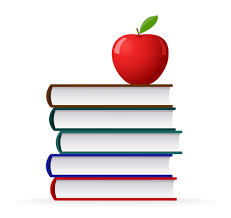                                                 (C)  ____________________________*If it is at all possible, please provide an email address where you can easily be reached.  I often send emails to parentsin order to communicate upcoming class projects or tests, and also to inform you of your child’s progress.  If you do not have an email address (or do not check it regularly), providing a phone number will suffice. 